Jody Miller is the Deputy Director of the King County Office of Emergency Management. She is responsible for the day to day operations of the department which includes emergency management and E9-1-1. Most recently, she served as a distinguished fellow for the Center for Homeland Defense and Security, spending a year at FEMA headquarters in Washington D.C. Previous to the fellowship, she spent 24 years with Pierce County Emergency Management.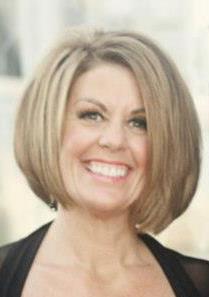 Ms. Miller has extensive experience in emergency management and public affairs.  Her teams, with Pierce and King Counties, have been responsible for numerous national firsts in mitigation, training, exercise and other planning efforts. Under her direction, Pierce County Emergency Management achieved accreditation through the Emergency Management Accreditation Program (EMAP) and she is working now working to achieve the same accreditation for King County.  For most of her career Ms. Miller has served as a public affairs officer and manager of the county’s Joint Information Center. Her most notable experiences involved being the lead PIO for the memorials for five murdered Pierce County law enforcement officers, ongoing eruptions of Mount Saint Helens and Nisqually Earthquake. She has also hosted and produced a monthly emergency preparedness television show, has participated in regional public service announcements and has field-produced natural hazard programming for the Travel Channel, History Channel, National Geographic and the Weather Channel.  Ms. Miller has 26 years of experience in local government, 16 years of which have focused on emergency management. Ms. Miller earned her Master’s degree from the Center for Homeland Defense and Security at the Naval Postgraduate School and holds a Bachelor’s degree in Communications from Pacific Lutheran University. At NPS she completed a Master’s Thesis titled: Leveraging Social Media to Engage the Public in Homeland Security.Jody Miller 
Deputy Director 
King County Office of Emergency Management